ИНФОРМАЦИОННОЕ ПИСЬМОприглашаем принять участиев Международном конкурсе «Подарок героям ПОБЕДЫ!»(конкурс посвящён празднованию 78-летия Победы в Великой Отечественной войне)10.04.23 – 12.05.23КОНКУРС ПРОВОДИТСЯ В ЗАОЧНОЙ ФОРМЕПроводимый конкурс «Подарок героям ПОБЕДЫ!» вызвала отклик в ваших сердцах. В этом году наша страна празднует 77 годовщину Победы в Великой отечественной войне. По многочисленным просьбам мы начинаем этот проект вновь. Вы можете поучаствовать в шести номинациях.ОБЩИЕ ПОЛОЖЕНИЯ  1.1 Международный конкурс «Подарок героям ПОБЕДЫ!» проводится в целях бережного уважительного отношения к ветеранам, повышения уровня и развития патриотического воспитания среди учащихся школ и студентов в субъектах Российской Федерации.Конкурс посвящён   празднованию 78-ой годовщины  Победы в Великой Отечественной войнеЦЕЛИ ЗАДАЧИ КОНКУРСАЦель Конкурса: развитие творческого начала у учащихся, студентов, воспитание гражданственности и патриотизма, уважительного отношения к взрослому населению, как важнейших духовно-нравственных и социальных ценностей. Сохранение исторической памяти поколений, актуализация творческого потенциала и совершенствования общепрофессиональных компетенций педагогов Задачи Конкурса: Развитие интеллектуальных и творческих способностей учащихся через изучение истории Отечества, формирование гражданской позиции, изучение исторического наследия нашей страны и родного края.Выявление талантливых педагогов, работников культуры и молодёжной политики, лучших молодёжных и педагогических инициатив в сфере патриотического воспитания, всестороннее освещение их деятельности и пропаганда положительных примеров.Совершенствование преподавания и воспитания учащихся по патриотическому воспитанию в дошкольных учреждениях, начальных и средних общеобразовательных школах, лицеях, гимназиях, учреждениях системы дополнительного образования, учебных заведений начального, среднего, высшего и последипломного профессионального образования.УЧАСТНИКИ КОНКУРСАВоспитанники детских садов;Учащиеся общеобразовательных, коррекционных школ;Педагоги дополнительного образования, работники культуры и молодежной политики;Воспитатели дошкольных и школьных учреждений;Педагоги общеобразовательных школ и специальных (коррекционных) образовательных учреждений I – VIII вида;Преподаватели среднего профессионального образования;Студенты, магистранты, аспиранты, молодые ученые;Представители общественных и коммерческих организаций, инициативные и талантливые люди.Участие в Конкурсе является сугубо добровольным и индивидуальным. Каждый участник может участвовать как в одной, так и в 2-х, 3-х и более номинациях;Оплата происходит за каждую номинацию отдельно;Участники Конкурса обязаны представить полный комплект Конкурсной документации в соответствии в установленные Оргкомитетом сроки.Направление конкурса Номинация №1: «Подарок – героям победы» –декоративно-прикладное творчество (работы и бумаги, пластилина, глины, природного материала, соленого теста, выжигание, и т.д.);Номинация №2: «Война – глазами ребенка» – изобразительное искусство (рисунки, плакаты, стенгазеты, мини-книжки, оформление классного уголка, зала, фойе);Номинация №3: «Этих дней не смолкнет слава!» – творческий конкурс (стихи, проза, песня, танец);Номинация №4: «Открытка герою» – конкурс поздравительных открыток.Номинация №5: «Мой прадед герой!» – рассказ, презентация, видеоматериал, фотоэкспозиция о героях Бессмертного полка.Номинация №6: «О героях былых времен…» – конкурс презентаций (презентации на тему военных лет)Номинация №6: «Поклонимся великим тем годам…» – методические разработки уроков, классных часов, внеклассных мероприятий, викторин, сценарии праздничных мероприятий, акций и т.п.)В каждой номинации 4 возрастных групп:Воспитанники детских садов.Учащиеся 1 – 5 классов;Учащиеся 6 – 11 классов;Педагоги, воспитатели, тьюторы, студенты, родители.ПРОЦЕДУРА ПРОВЕДЕНИЯ КОНКУРСА5.1. Этапы проведения Конкурса:10.04.23 – 12.05.23 – приём конкурсных работ и заявок 15.05.23 – 16.05.23 – оценка конкурсных работ Экспертным советом –– объявление итогов Конкурса16.05.23 (14.00) – рассылка ведомости, для уточнения данных.17.05.23 (16.00) – отправка ведомости для набора дипломов17.05.23 – 19.05.23 – набор грамот и дипломов (типография) 20 и 22 мая – рассылка грамот, дипломов, приказов по ЭЕКТРОННОЙ ПОЧТЕ;5.2. Итоги конкурса подводится компетентным жюри.5.3. Оценивание работ:Жюри оценивает представленные на конкурс работы в соответствии с заявленным направлением;Оценивает эстетичность и аккуратность в изготовлении поделки, рисунка;5.4. От каждого участника/авторского коллектива может быть направлено для участия в Конкурсе несколько работ.6. Итоги конкурсаИтоги конкурса подводятся компетентным жюри. Работы должны быть выполнены непосредственно участником без практической помощи педагогов или родителей (оценивается степень участия воспитанников в работе!!!)Победители награждаются дипломами I, II, III степени. В каждом дипломе прописывается фамилия, имя, отчества педагога подготовившего воспитанника.По окончании конкурса издается приказ, в котором указано ФИО – педагога, учреждение и награда, которою получили при совместной работе педагог и воспитанник (диплом, грамота).Наставники (6 и более участников), учреждения (12 и более участников), массово принявшие участие в конкурсе, награждаются личными дипломами (педагоги) и за активное участие и качественную подготовку конкурсантов (учреждения). ПРИЛОЖЕНИЕ: Необходимые документы для конкурсаУчастникам необходимо выслать на электронный адрес:Заявку (для всех номинаций)Для номинаций №1, 2, 3: 2 фотографии (участника с работой и работу отдельно. Если нет возможности выслать фото участника с работой – высылаем только фотографию работы)Для номинаций №4: видеоматериал.Для номинаций №5: презентацию.Для номинаций №6: сценарий.Организационный взнос (для всех номинаций)Реквизиты для оплатыОрганизационный взнос в размере 150 рублей (Конкурсные работы принимаются при наличии копии квитанции об оплате). перечисляется на карту Сбербанка 2202 2005 4867 5485Назначение платежа: ПОДАРОК героямОРГАНИЗАЦИОННЫЙ КОМИТЕТ КОНКУРСАУчастники высылают фотографии с конкурсными работами, заявки, чек об оплате на ЕДИНУЮ электронную почту: o.a.alenka@mail.ru Алёнкина Ольга Арнольдовна Заявка на участие в конкурсе ЧТЕЦОВЗаявка на участие в конкурсе (для остальных номинаций_Дополнительную информацию можно узнать:8-987-645-49-81 – Алёнкина Ольга Арнольдовна, референт ректора АНО ДПО «Поволжская гуманитарная академия»8-961-662-62-88 – Лапп Елена Александровна, к.п.н., доцент, научный консультант ВРОО «Поддержка профессионального становления педагогов-дефектологов», ректор АНО ДПО «Поволжская гуманитарная академия»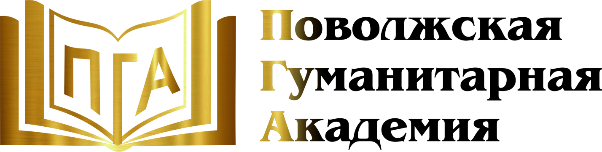 Автономная некоммерческая организация дополнительного профессионального образования «Поволжская гуманитарная академия»404118, г. Волжский, ул. Мира, д. 134, корп. А, помещение V, телефон +79610699219, ИНН 3435137768, КПП 343501001, ОГРН 1193443015842Волгоградская региональная 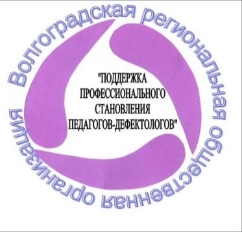 общественная организация«Поддержка профессионального становления педагогов-дефектологов» (ВРОО «ППСПД»)Юридический адрес: 400075, г. Волгоград, ул.51-я Гвардейская, д.10, оф.10 Тел. (8442) 54-86-95Ф.И. учащегосяФ.И.О. (педагога, воспитателя и т.д. подготовившего участника) должностьКатегория (нужное подчеркнуть)дошкол.,      1-5 кл.,      6-11 кл.,           педагогиНазвание учреждения (Населённый пункт, область, край, республика)Название стихотворение, песни, танца, автор, слова, музыкаE-mailТелефон домашний (мобильный)Ф.И. учащегосяФ.И.О. (педагога, воспитателя и т.д. подготовившего участника) должностьКатегория (нужное подчеркнуть) дошкол.,      1-5 кл.,      6-11 кл.,     18-20 лет,       педагогиНазвание учреждения (Населённый пункт, область, край, республика)Номинация №Название работыE-mailТелефон домашний (мобильный)